İZMİT KAZIM KARABEKİR ORTAOKULU                                         OKULUMUZDA YAPILAN  ETWİNNİNG ÇALIŞMALARIeTwinning Öğretmenler Kurulumuzun gündem maddeleri arasında yer almaktadır.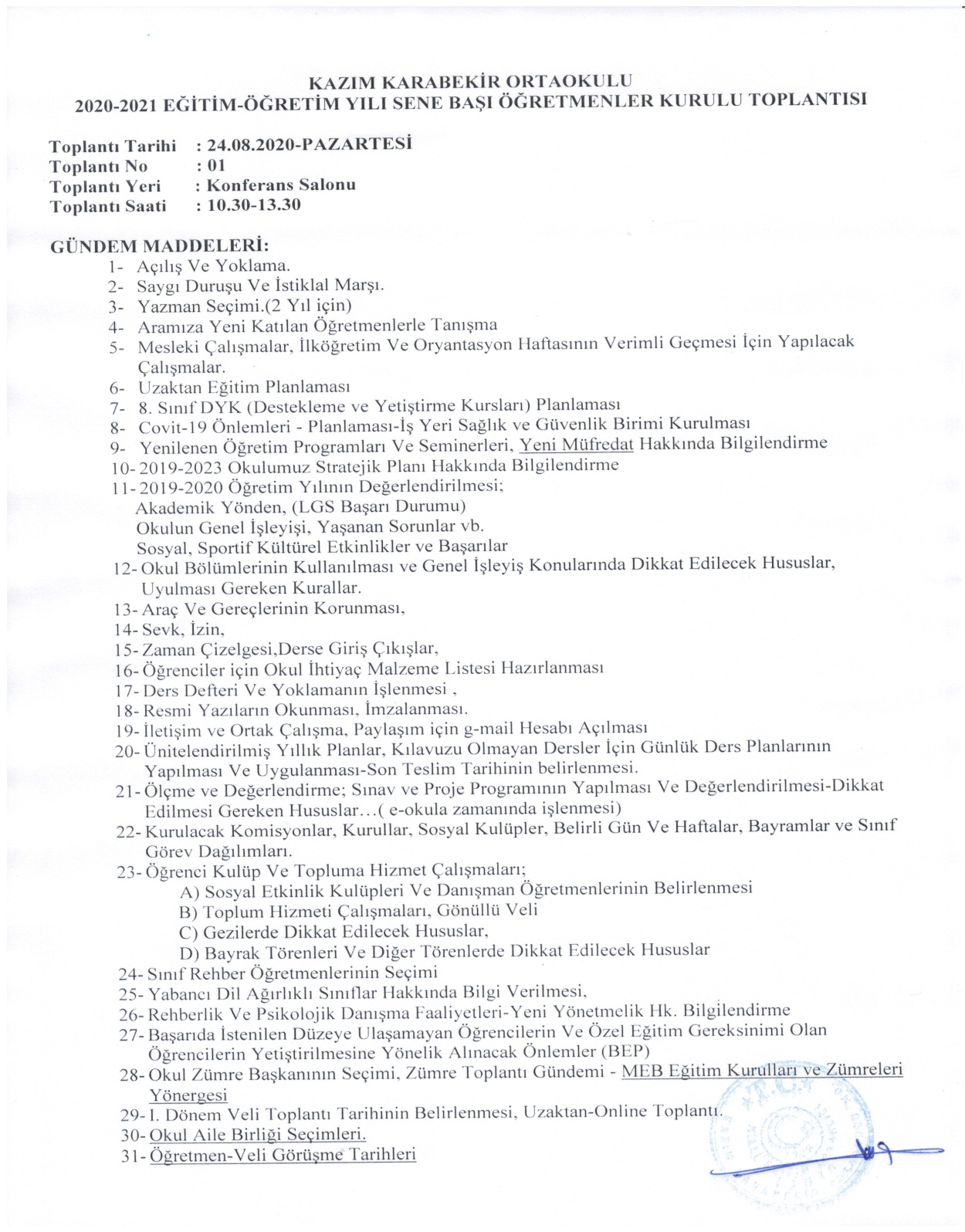 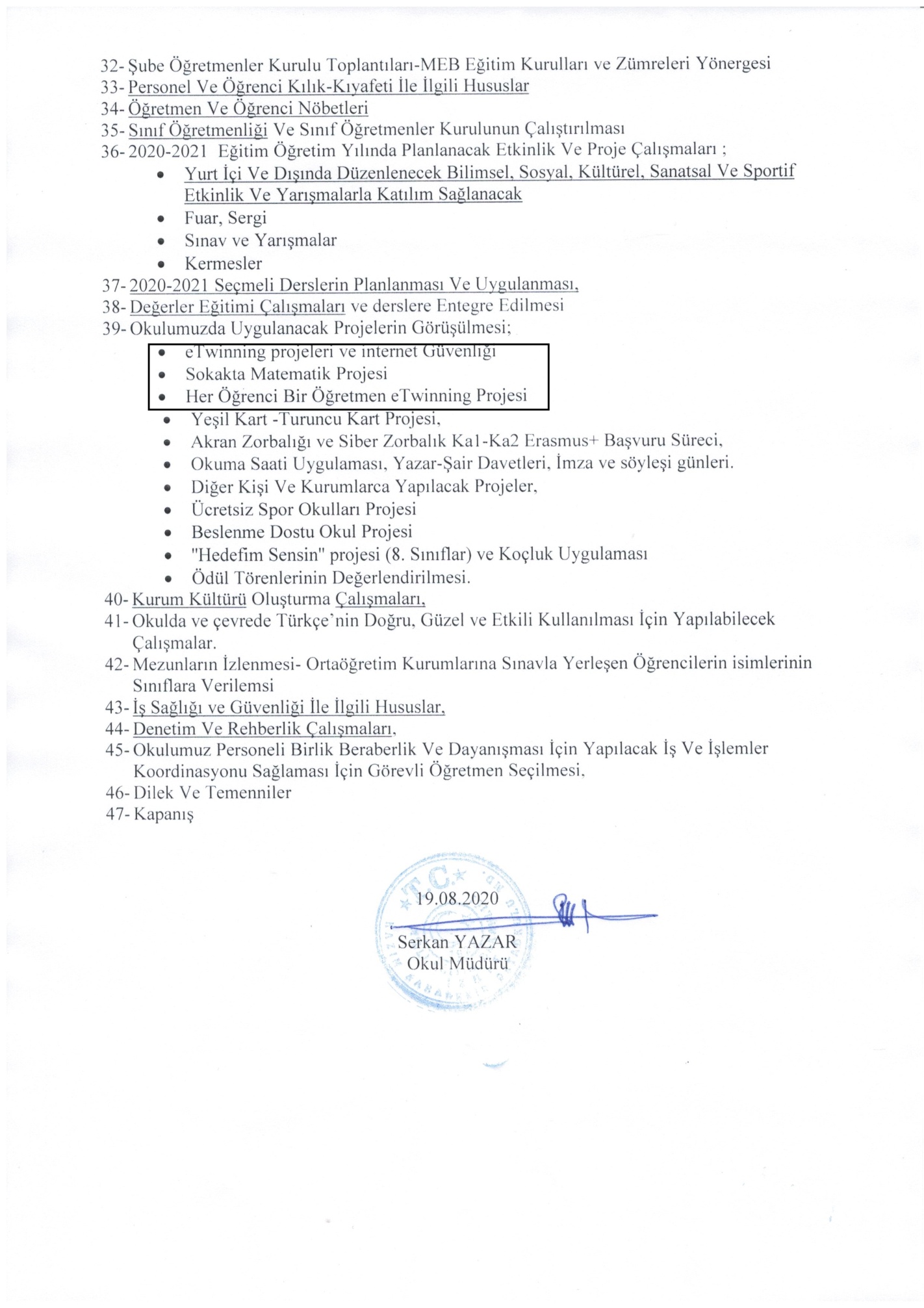 ÖĞRETMENLER KURULU KARARLARI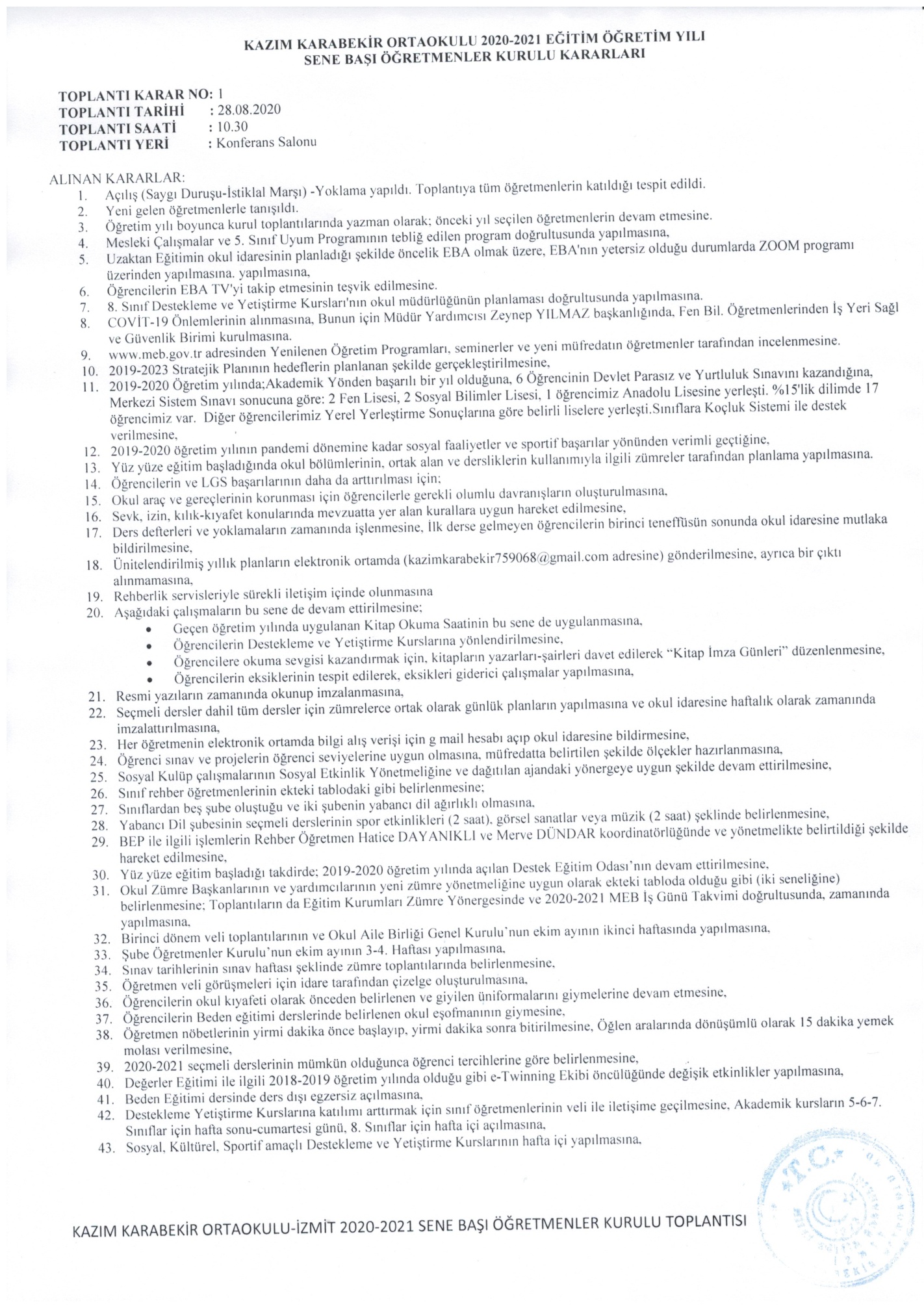 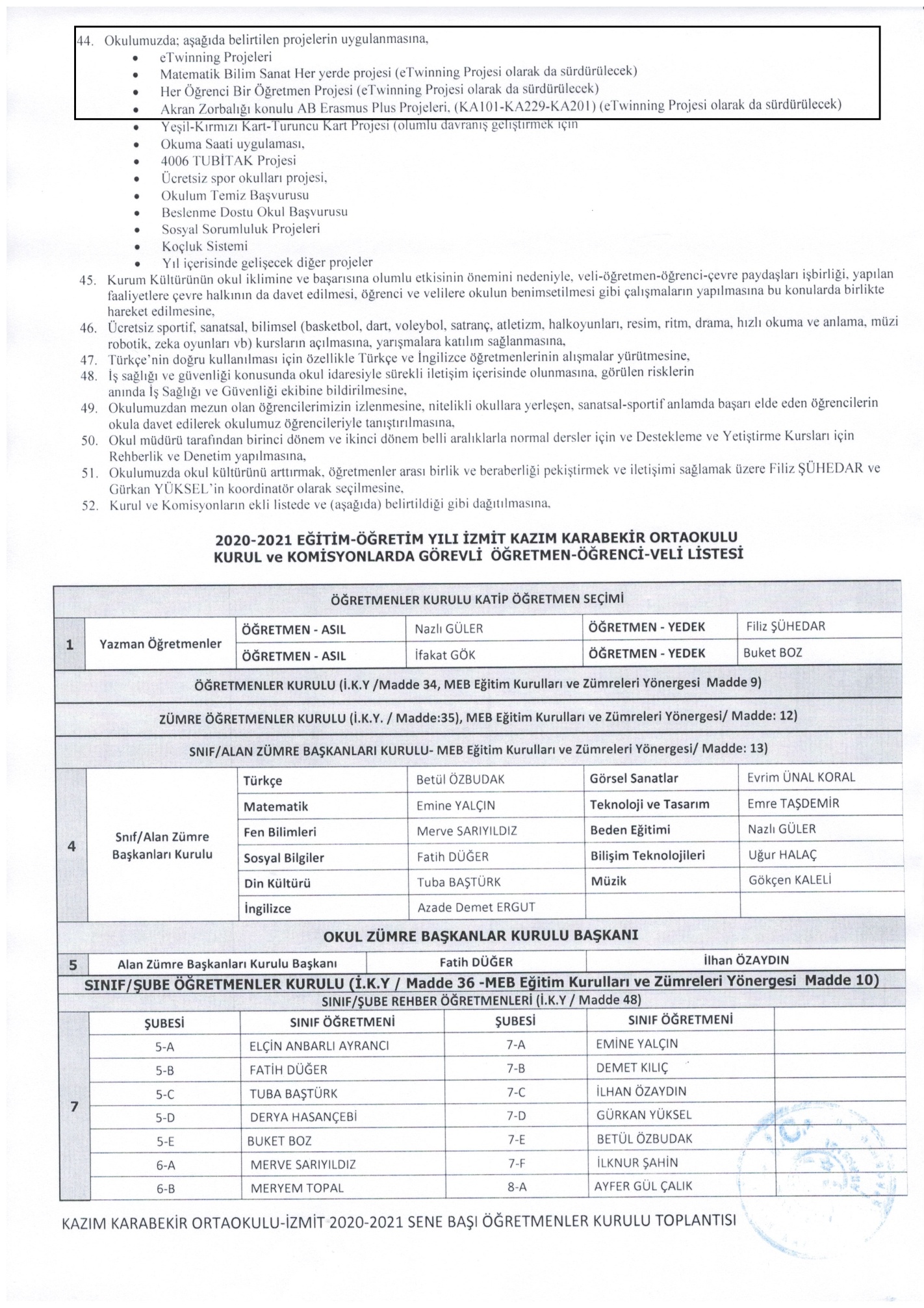 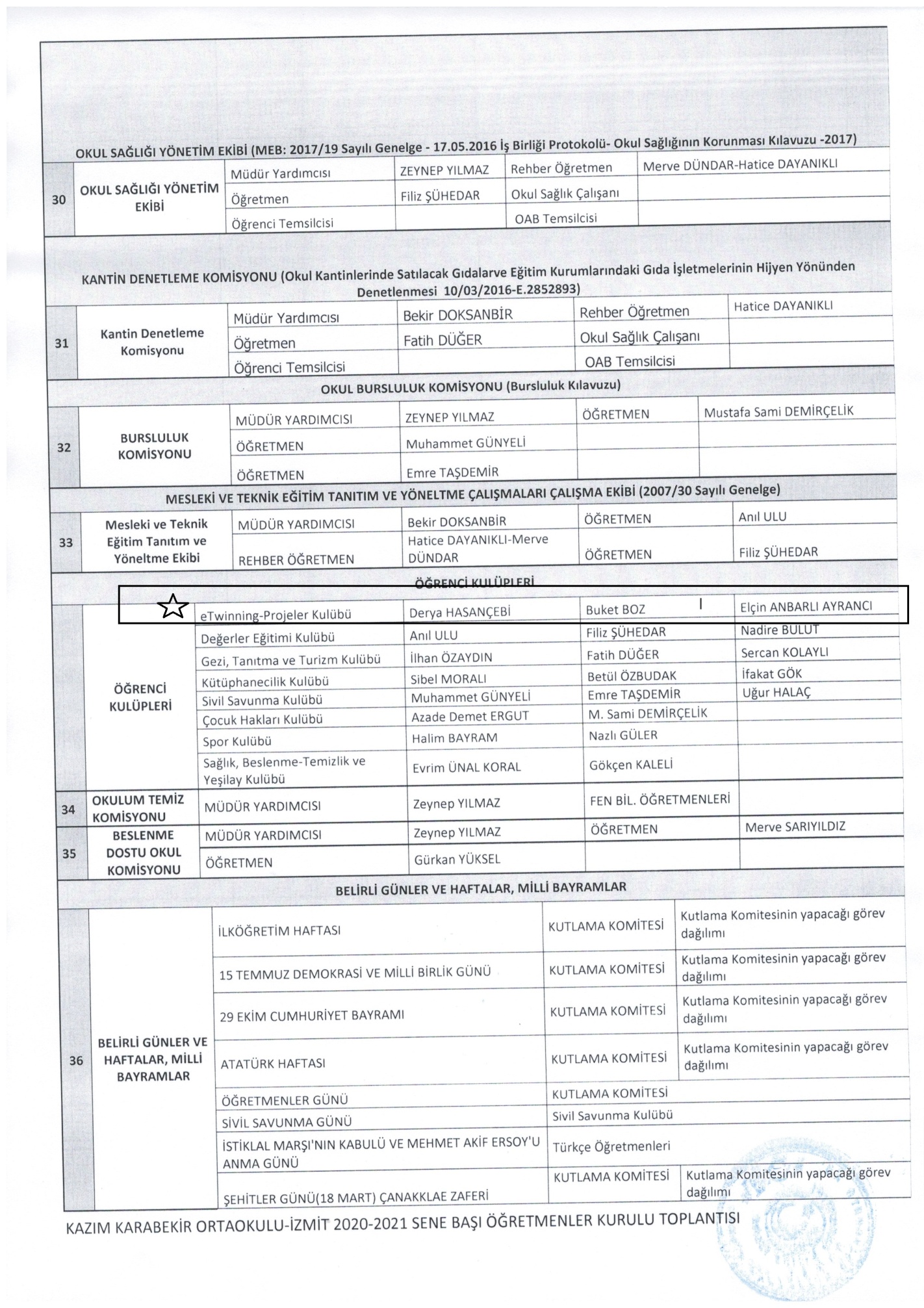 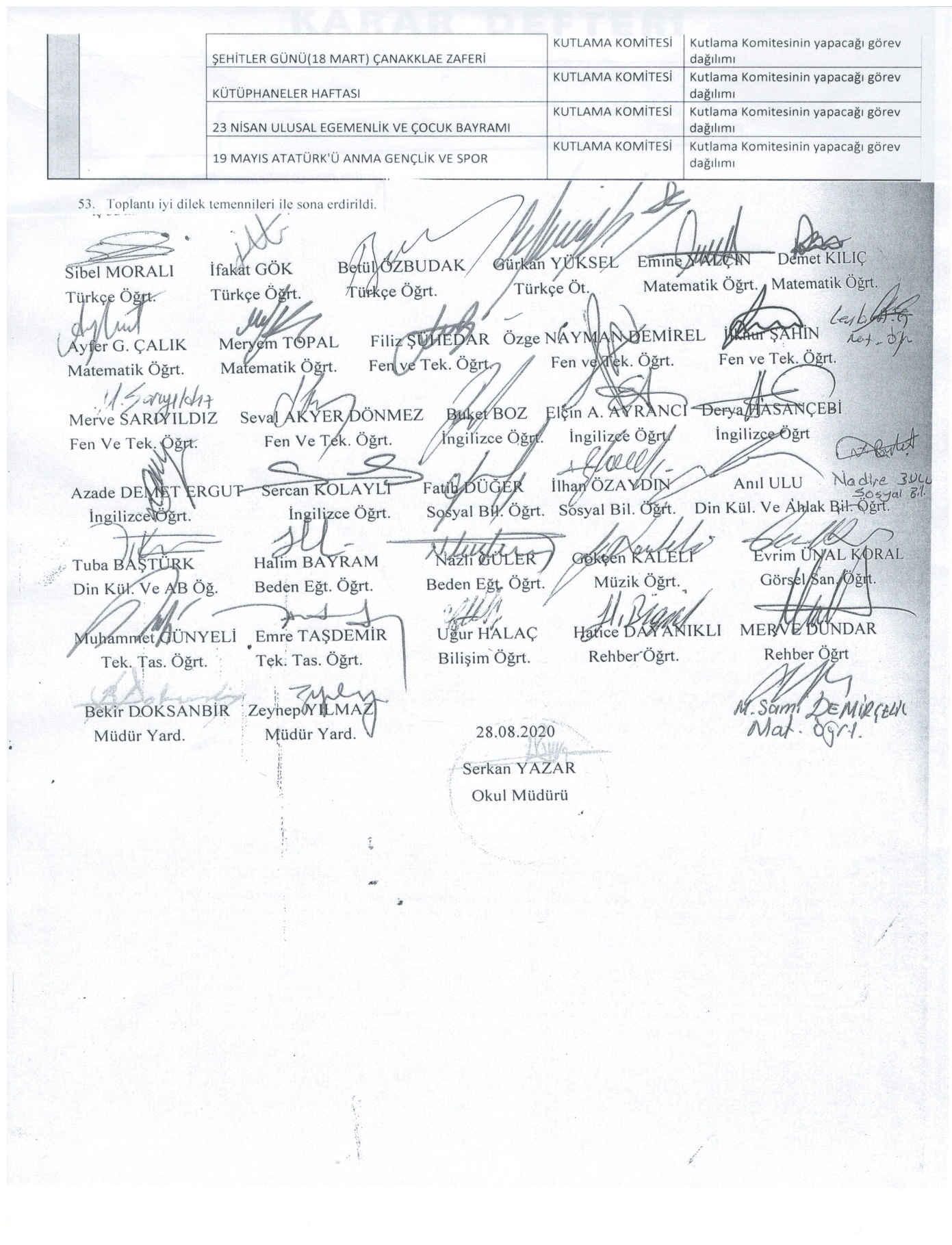 1.DÖNEM SONU ZOOM ÜZERİNDEN ONLİNE YAPTIĞIMIZ ÖĞRETMENLER KURULU TOPLANTISINDA E TWİNNİNG OKUL ETİKETİ ÇALIŞMALARI VE E TWİNNİNG PROJELERİNİN ÇALIŞMALARI DEĞERLENDİRİLDİ VE İLGİLİ KARARLAR  ALINDI .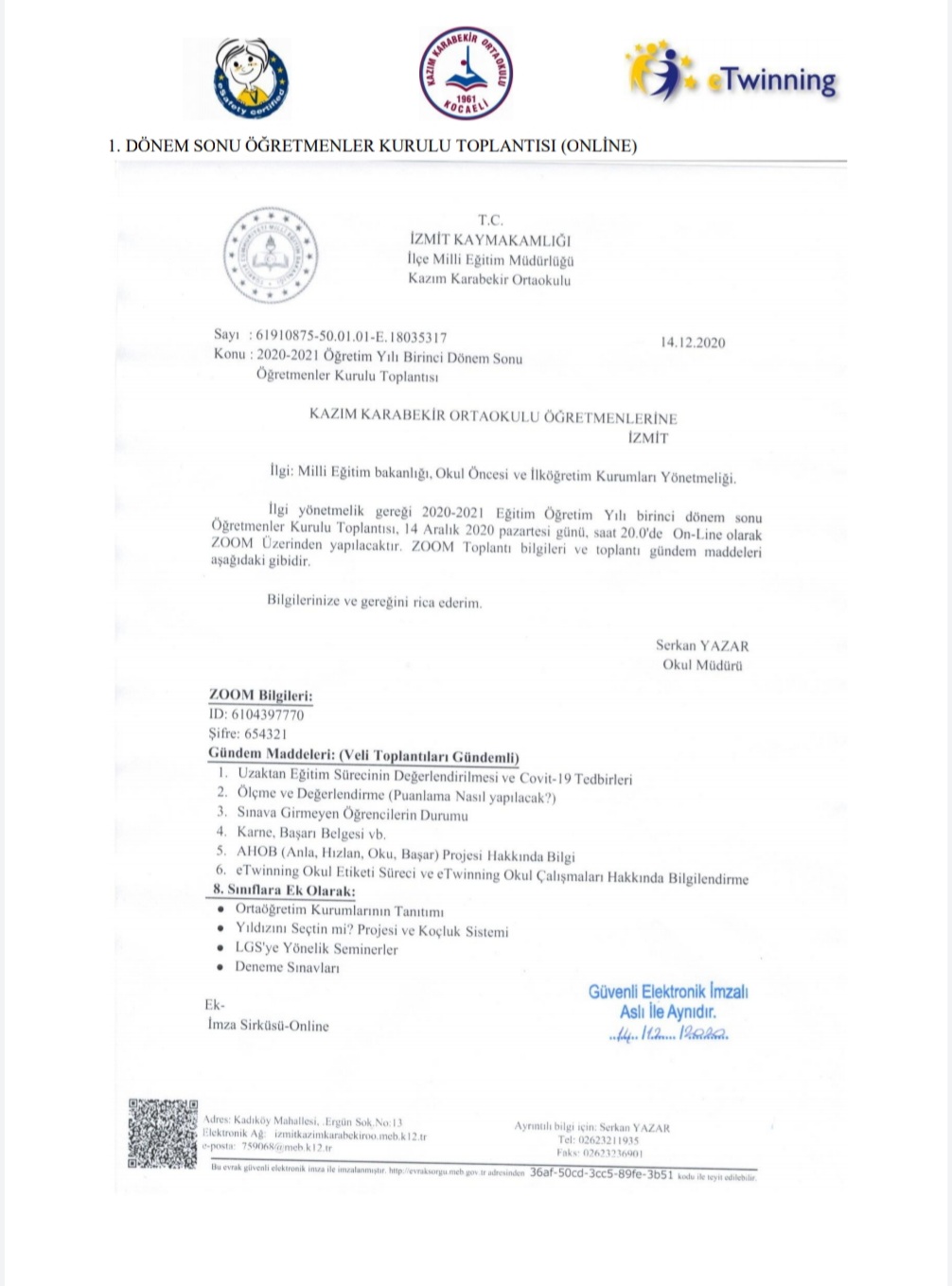 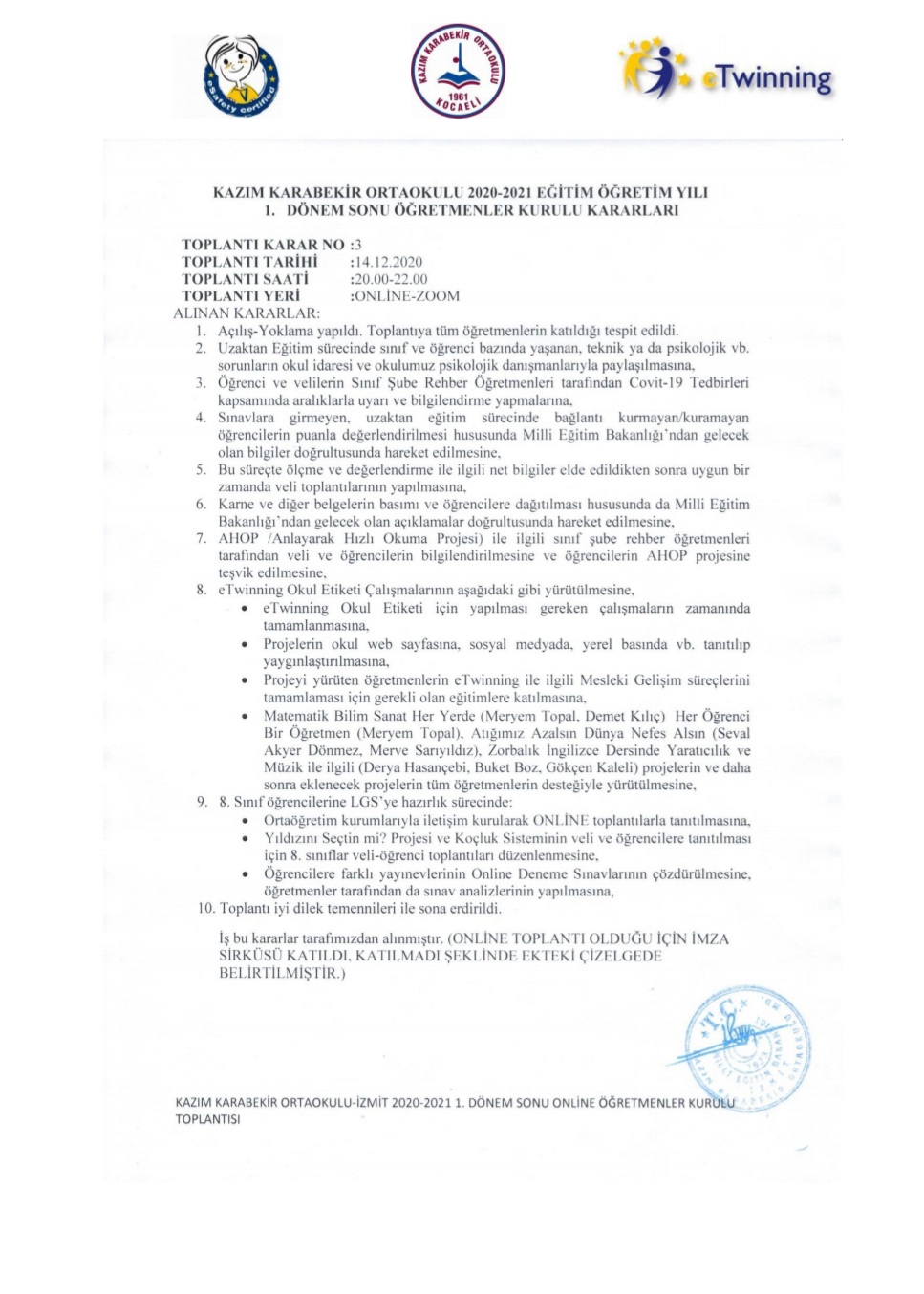 2)eGüvenlik, eTwinning Öğretmen, Veli, Öğrenci Anketi düzenliyoruz.Değerli Öğretmenim, Kıymetli Veli, Sevgili Öğrenci; Bu anket okulumuzun eTwinning Proje çalışmalarına ve 2019-2023 Stratejik Planımıza destek amacıyla ve özellikle internet, sosyal medya, teknoloji kullanımı konularında e-güvenlik (eSafety) kapsamında okul profilimizin ortaya çıkması ve yapılacak olan değerlendirmeye göre bir dizi önlemler almamız, eğitimler ve seminerler planlamamız için yapılan bir ANKET tir. Ankete katılımınız ve sorulan sorulara samimiyetle cevap vermeniz önemlidir. Bu süreçler tamamlandığında okulumuz eTwinning Kalite Etiketi ne başvuru yapacaktır. Katkılarınız  için şimdiden teşekkür ederiz.                                                                                                                                                                                                                   İzmit Kazım Karabekir Ortaokulu eTwinning Ekibihttp://izmitkazimkarabekiroo.meb.k12.tr/icerikler/eguvenlik-etwinning-ogretmen-veli-ogrenci-anketi_10349047.html3) eTwinning Proje ekibimiz işbirliği içinde  , yürütülecek eTwinning  projelerini ve nasıl yürütüleceğini planlıyor ve okul idaresi ile koordineli olarak çalışıyor.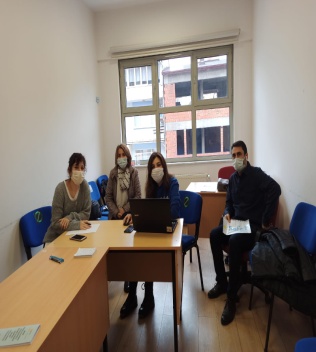 4)Okulumuz eTwinning eğitimleri almakta ve ilçe eTwinning ekibinin çalışmalarını takip ederek toplantılara katılmaktadır.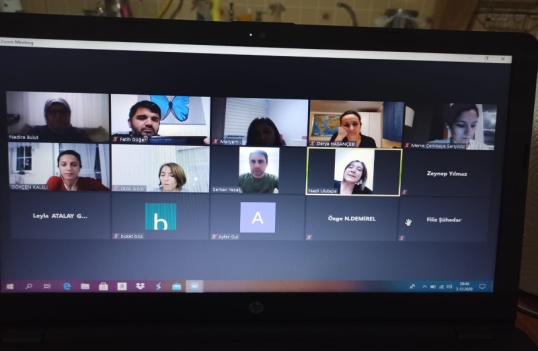 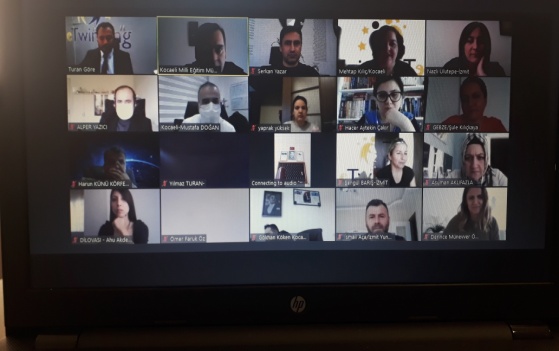 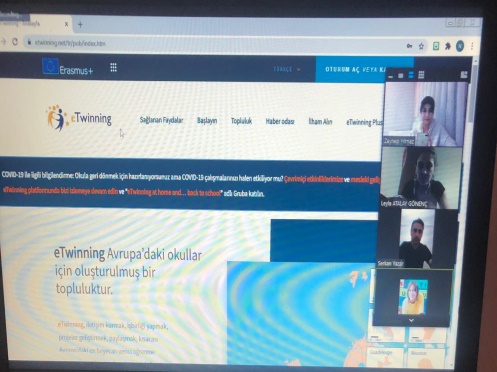 5)eTwinning projelerimizde Veli  İzin Belgesi  kullanıyoruz.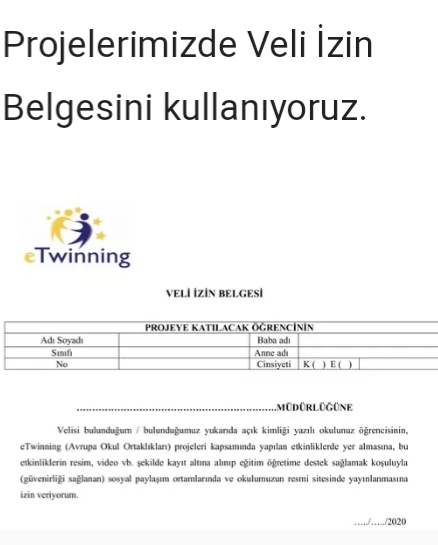 6) Okulumuz web sitesinde eTwinning segmentinde : . eTwinning ‘e yönlendiren link https://www.etwinning.net/tr/pub/index.htm . eTwinning online eğitimlere yönlendiren link http://etwinningonline.eba.gov.tr/ . twinspace ‘e yönlendiren link  https://twinspace.etwinning.net/login   yüklenmiştir.   OKUL WEB SİTESİ SAYFAMIZA "e twinning" logosunu  gömerek yerleştirdik.        http://izmitkazimkarabekiroo.meb.k12.tr/tema/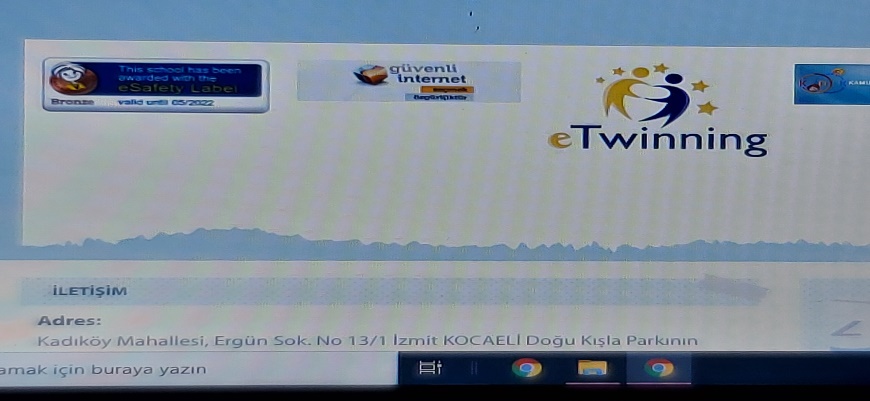 7) OKULUMUZDA YÜRÜTÜLEN  ETWİNNİNG  PROJELERİ1-MATEMATİK BİLİM SANAT HER YERDE POJESİBu proje 2019-2020 Eğitim-Öğretim yılında devam etmektedir.http://izmitkazimkarabekiroo.meb.k12.tr/tema/PROJE ADI: “Matematik Bilim Sanat Her Yerde ”Proje Koordinatörü: Demet KILIÇ-Meryem TOPAL-Matematik Öğretmenleri – Kocaeli/  İzmit Kazım Karabekir OrtaokulueTwinning projesi kapsamında yapılan matematik, bilim ve sanat her yerde. Sokaklarda, bahçelerde, koridorlarda gözümüzün gördüğü her yer bilim için bilim her yer için.Proje Tanıtımı : Bütün ilimlere olduğu gibi Matematik, Fen, Sosyal, Edebiyat, İngilizce, gibi pozitif bilimlere ilgisi olan, sanata yatkın ve bu yönde yeteneği olan öğrenci, öğretmen veya velilerimizin bu yeteneklerini kullanmalarına fırsat vermek, yapılan eserleri ya da çalışmaları uygun görülen her alanda her mekanda sergileyerek  bilim ve sanatı sevdirmek projenin temelini oluşturmaktadır.  Milli Eğitim Bakanlığımızın ve Cumhurbaşkanlığımızın himayelerinde daha önce yapılan projelerden anladık ki okul dört duvarla sınırlı bir mekan değil; okul her yerdir. Eğer her yer okul ise biz de 'her yerde eğitim' sloganı ile her branştan öğretmen ile bu süreci ''Matematik Bilim ve Sanat Her Yerde'' projesini hayata geçirerek destekleme kararı aldık. 81 ilden 153 gönüllü öğretmen ile çalışmalara yaz tatilinde başladık.  Yapılacak olan karikatür, kazanımlara dair çizimler, bilimin ve derslerin sanatsal tarafı ile ilgili resimler,3 boyutlu çalışmalar, görseller, yazılar, senaryolar, skeçler, drama ile eğitim, dersleri oyunlaştırma , kitap, dergi, broşür olarak yayın yapmak veya soyut çalışmaları uygun yerlerde sergilemek ya da yayınlamak suretiyle öğrenmenin eğlenceli olduğunu göstermek.Okul Panomuz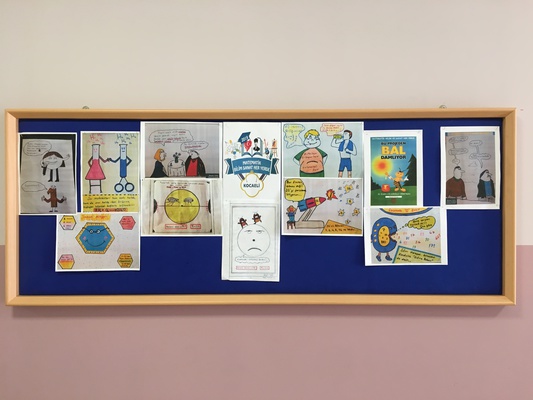 Proje  Afişimiz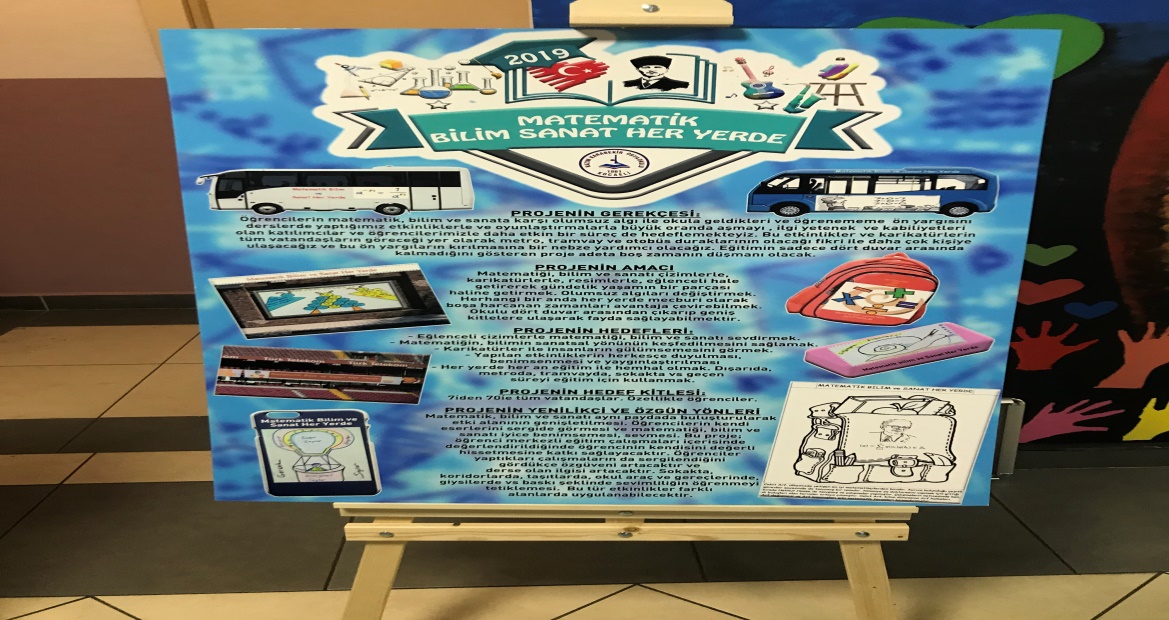 Projemiz kapsamında yapılan Matematik Bilin Sanat Her Yerde  okul koridorumuz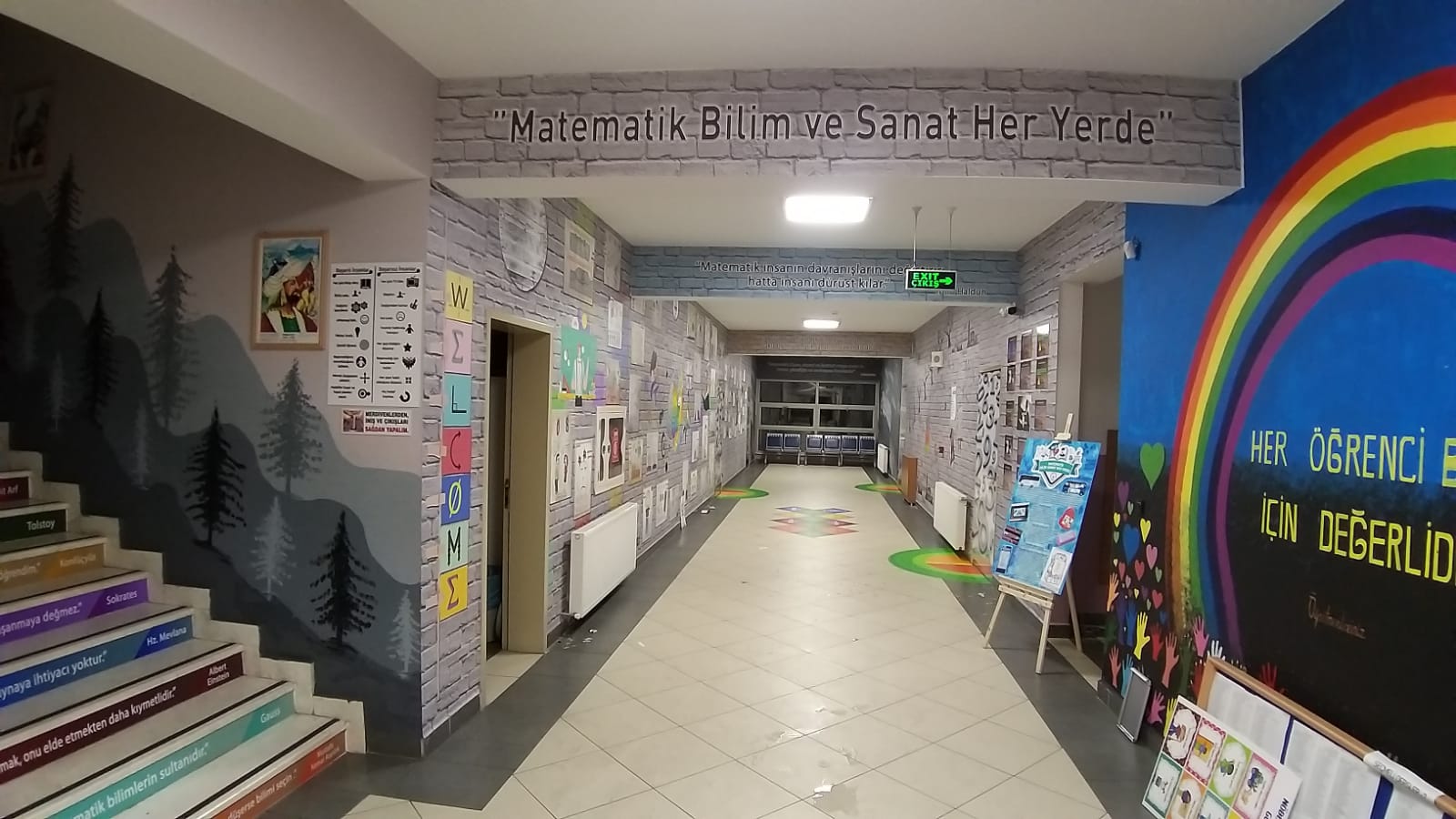 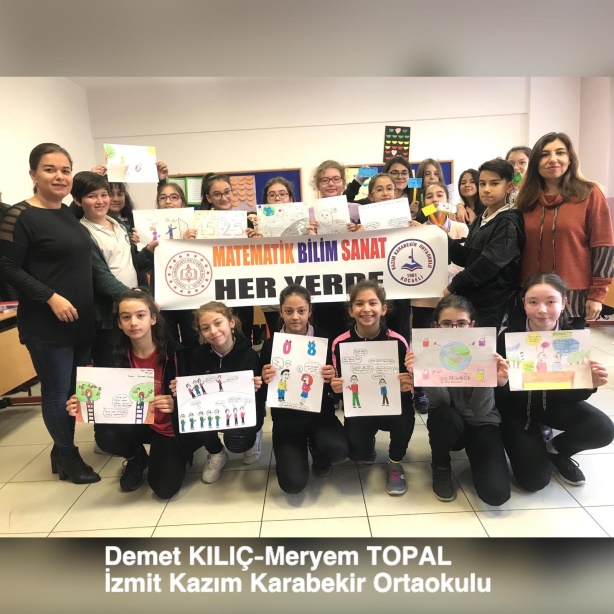 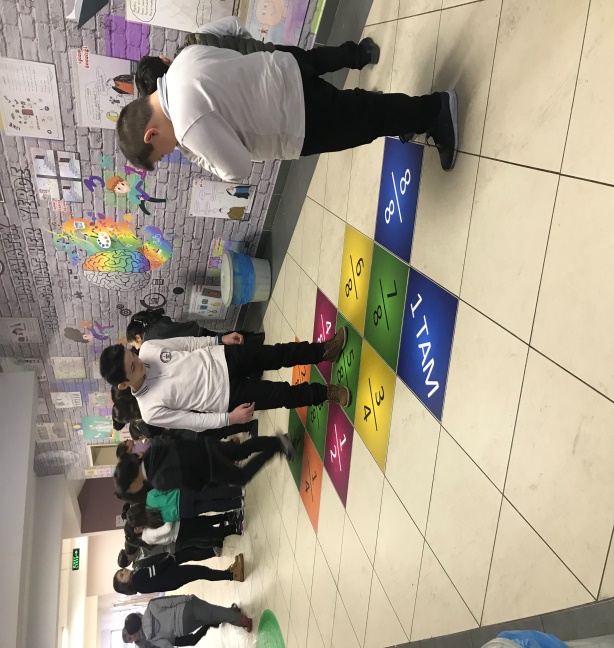 YAYGINLAŞTIRMA ÇALIŞMALARI LİNKLERİiletişim https://www.facebook.com/groups/582504795837556 https://chat.whatsapp.com/D7CmdakgfEf8E6KkcK… skeç-https://www.youtube.com/watch? v=VptR8kkuuOM&t=143s https://www.youtube.com/watch? v=ZNu8WFfj4Ug&app=desktop ebookhttps://www.storyjumper.com/book/read/82661365/5eaeb9fc 2ad89 şarkılar- https://www.youtube.com/watch?v=CSf3PABgz4U https://www.youtube.com/watch? v=899DyU4a8S8&feature=youtu.be https://www.youtube.com/watch?v=SqB6cRRV5fs Oyun: https://www.youtube.com/watch?v=NsZDH5tOI5I https://www.youtube.com/watch?v=biu5edOoIu0&t=65s ortak ürün-https://www.youtube.com/watch? v=shW_J5yxbL8&feature=youtu.be https://www.youtube.com/watch? v=BFc5KzIn2v8&feature=youtu.be&t=13 tasarruf etkinliğihttps://www.canva.com/design/DAD950CgtA8/DtX_Fgc4puxjc llon2VXNw/view? utm_content=DAD950CgtA8&utm_campaign=designshare&utm _medium=link&utm_source=sharebutton tişört tasarım https://www.canva.com/design/DAD97wpYggU/share/preview ? token=z9uZs32JdRcCQbnVYe_OgQ&role=EDITOR&utm_conten t=DAD97wpYggU&utm_campaign=designshare&utm_medium=li nk&utm_source=sharebutton 23 nisan- https://www.youtube.com/watch?v=F5YGaVBRaY&feature=youtu.be broşür-matematik,bilim sanat her yerde.pdf okulwebhttps://www.instagram.com/izmitkazimkarabekirortaokulu/? hl=tr https://www.facebook.com/photofbid=660248544504284&set= pcb.660251741170631 YIL BOYU OKULUMUZDAN ÇALIŞMALAR: https://www.youtube.com/watch?v=DLiDyj4-k4A Proje çalışmalarımın kısa özeti: https://www.youtube.com/watch?v=KSf3sllBA4A&t=37s anket- https://tr.surveymonkey.com/r/VKCWXH5 https://tr.surveymonkey.com/r/CFMWK82 https://www.youtube.com/watch? v=TZRzo9wNrWs&feature=youtu.be https://www.youtube.com/watch? v=B0Lc8c5XcVI&feature=youtu.be https://www.facebook.com/groups/582504795837556/permali nk/690978811656820/ Proje Değerlendirme Anketi https://forms.gle/DFoBV1s2ceY5f92b7 PROJE Anket Değerlendirme Sonuç: https://prezi.com/view/9Vji8ARK5g65R6JR8FNF Anket Linki Anket sonuçları Projemizin SERTİFİKA Linki: Sertika Linki Twinspace Sayfalar Bölümü : https://twinspace.etwinning.net/91750/pages/page/709022 2-HER ÖĞRENCİ BİR ÖĞRETMEN ETWİNNİNG PROJESİBu proje 5Mayıs 2019 tarihinde  etwinning projesi olarak başlatılmış ve 2020-2021 Eğitim-Öğretim yılında eTwinning projesi olarak  devam etmektedir.http://izmitkazimkarabekiroo.meb.k12.tr/tema/PROJE ADI: “Her Öğrenci Bir Öğretmen”-Etwinning ProjesiProje Koordinatörü: Meryem TOPAL-Matematik Öğretmeni – Kocaeli/                                    İzmit Kazım Karabekir OrtaokuluProje Ortakları Okullar:Ankara/Sincan-Şh. Abdullah Büyüksoy BİLSEMSamsun/Vezirköprü-Alanşeyhi OrtaokuluGaziantep/Şehitkamil-Şh. Hüseyin Gümüş İHOZonguldak/Ereğli-Kepez İzmiroğulları OrtaokuluMuğla/Menteşe-Cumhuriyet OrtaokuluKayseri/Kocasinan-Şh. Mehmet Erdoğan OrtaokuluAksaray/Sarıyahşi-Fatih OrtaokuluIsparta-İTO Şh. Mustafa Gözütok OrtaokuluIsparta-Gürkan İHOPROJE HAKKINDA:Matematik, Fen, Sosyal, Edebiyat, İngilizce, gibi pozitif bilimlere ilgisi olan, sanata yatkın ve bu yönde temsil yeteneği olan öğrencilerimizin bu yeteneklerini kullanmalarına fırsat vermek, yapılan eserleri ya da çalışmaları uygun görülen her alanda her mekanda sergileyerek öğrencide özgüven kazandırmak projenin temelini oluşturmaktadır. Milli Eğitim Bakanlığımızın ve Cumhurbaşkanlığımızın himayelerinde daha önce yapılan projelerden anladık ki öğrenci merkezli eğitim hem kalıcı bir öğrenme sağlıyor hem de özgüveni artırıyor. Biz de 'Öğretmenim Öğrenci' sloganı ile her branştan öğretmen ile bu süreci ''HER ÖĞRENCİ BİR ÖĞRETMEN'' projesini hayata geçirme kararı aldık. Çalışmalara Pandemi sürecinde başladık. Hedefimiz yapılacak olan 3 boyutlu çalışmalar ve materyaller, görseller, yazılar, senaryolar, skeçler, drama ile eğitim, dersleri oyunlaştırma ile öğrenci konunun anlatımını yaparak çalışmalarını sergilemek suretiyle öğrenmenin eğlenceli olduğunu göstermektir..SEÇİLEN LOGO,AFİŞ VE POSTERİMİZ: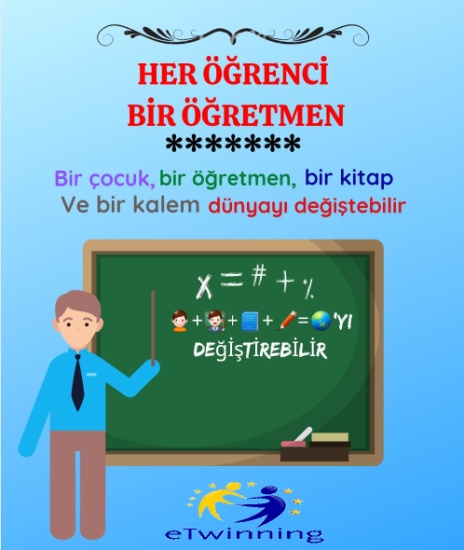 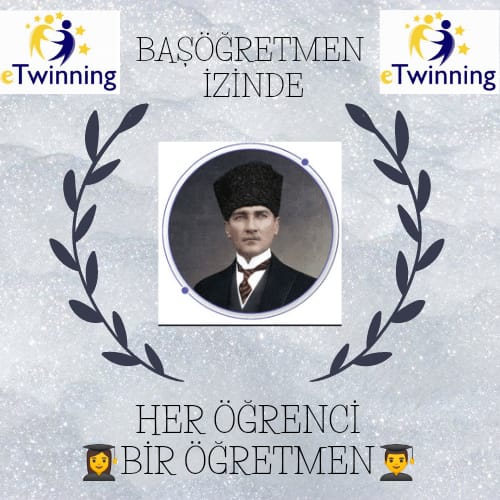 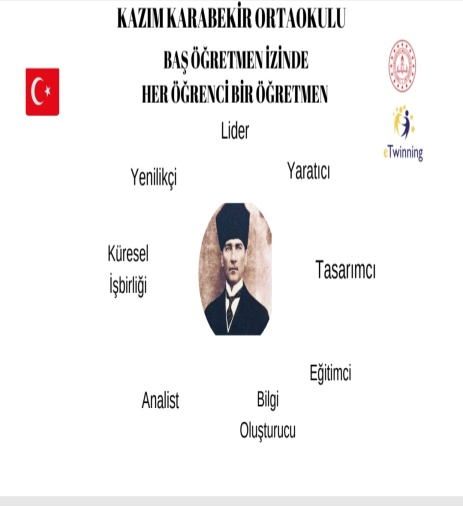 PANOMUZ
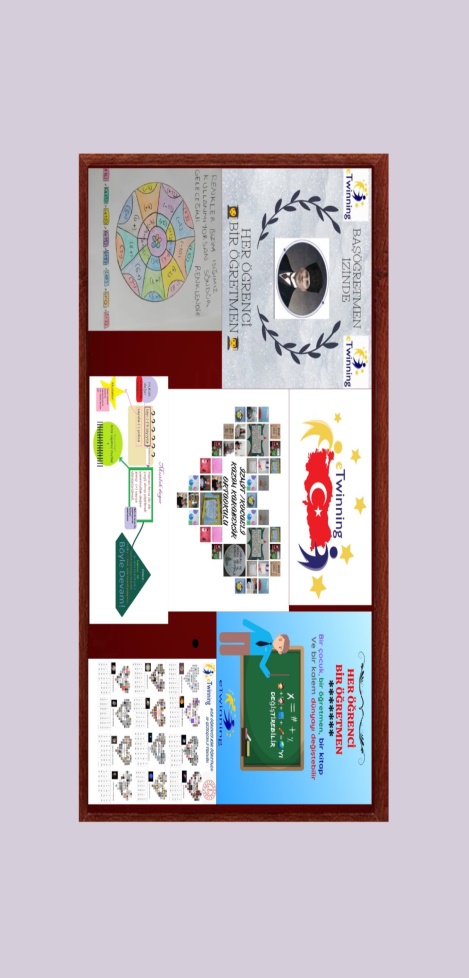 YENİYIL TAKVİMİ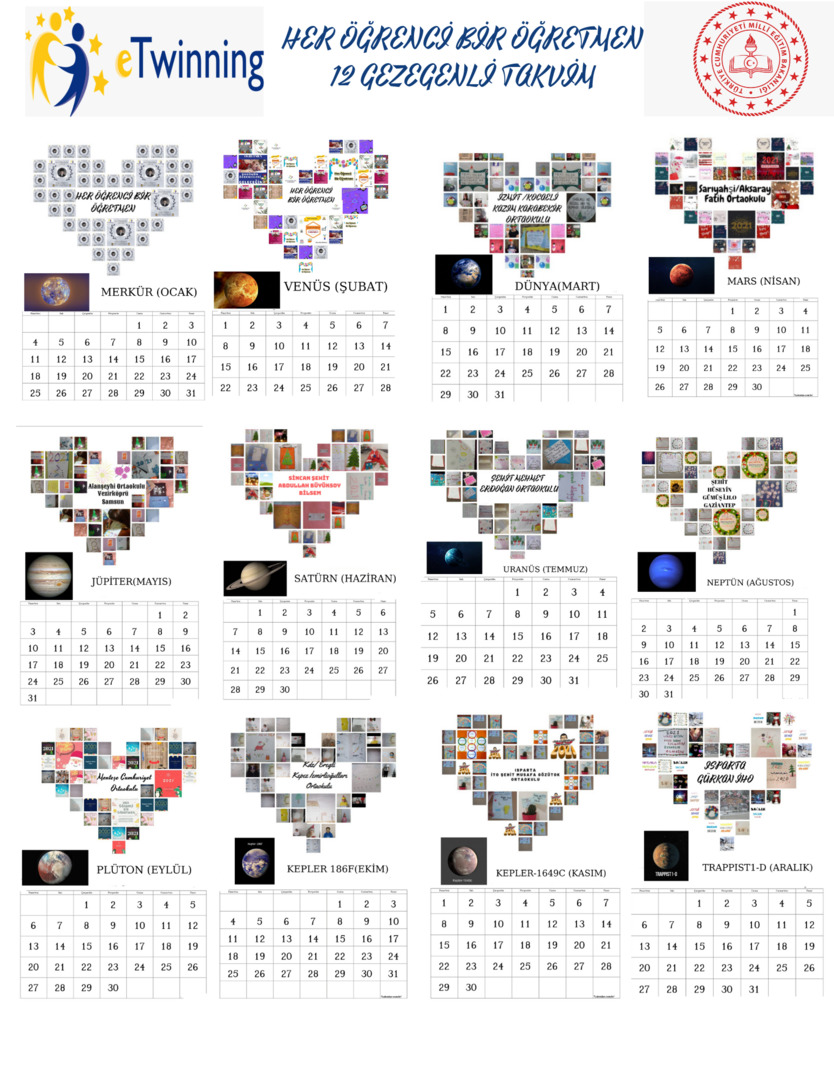 KELİME BULUTUMUZ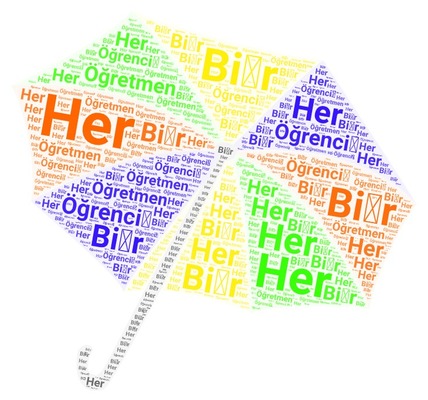 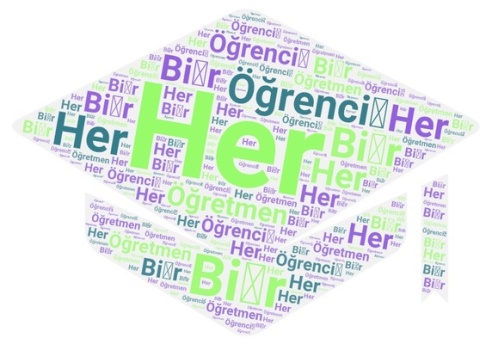 YERLİ MALI HAFTASINI KUTLADIK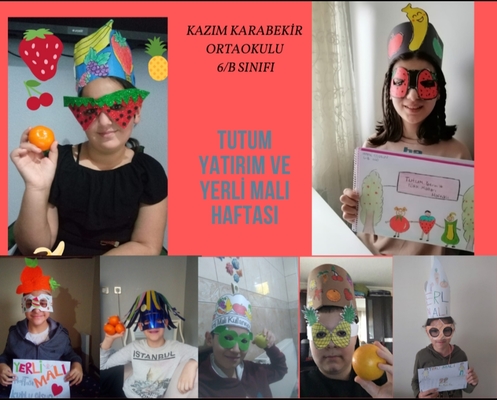 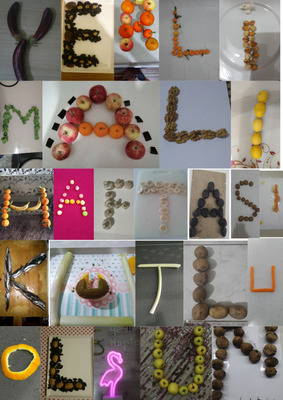 Yaygınlaştırma Çalışmaları LinkleriOkul web sitesi: http://izmitkazimkarabekiroo.meb.k12.tr/tema/   İletişim: https://chat.whatsapp.com/KzEJhkSbtd84gQpHD8hhhCOkul instagram sayfası:   s://www.instagram.com/izmitkazimkarabekirortaokuluHerÖğrenciBirÖğretmen youtube kanalı: https://youtube.com/channel/UC45cYCKwfakyuANwupuNxyQProjenin Face grubu:https://www.facebook.com/groups/735886173696450https://www.facebook.com/groups/tretwinning-       https://www.facebook.com/groups/226943571154                        https://www.facebook.com/groups/204405999943569  Webinar=https://www.canva.com/design/DAEQATjaC9o/share/preview?token=u1RSs1yFl-vF82Rn3j1K0Q&role=EDITOR&utm_content=DAEQATjaC9o&utm_campaign=designshare&utm_medium=link&utm_source=sharebuttonlogotasarımıhttps://www.canva.com/design/DAD970ENNUs/share/preview?token=avufd8Bnu57vSI3ft3PJkA&role=EDITOR&utm_content=DAD970ENNUs&utm_campaign=designshare&utm_medium=link&utm_source=sharebutton 3-ATIĞIMIZ AZALSIN DÜNYA NEFES ALSIN ETWİNNİNG PROJESİBu proje 09.09.2019 tarihinde  etwinning projesi olarak başlatılmış ve 2020-2021 Eğitim-Öğretim yılında eTwinning projesi olarak  devam etmektedir.http://izmitkazimkarabekiroo.meb.k12.tr/tema/PROJE ADI: “Atığımız Azalsın Dünya Nefes Alsın”-Etwinning ProjesiProje Koordinatörü: Merve SARIYILDIZ-Seval AKYER DÖNMEZ– Kocaeli/ İzmit Kazım Karabekir OrtaokuluPROJE HAKKINDA:Proje süresince evsel atıklardan günlük hayatta kullanılabilir yeni malzemeler yapılacak. Bilgilendirici video, resim, posterler ...vb hazırlanarak atık bilinci yerleştirilmeye çalışılacak.                SEÇİLEN LOGO VE AFİŞİMİZ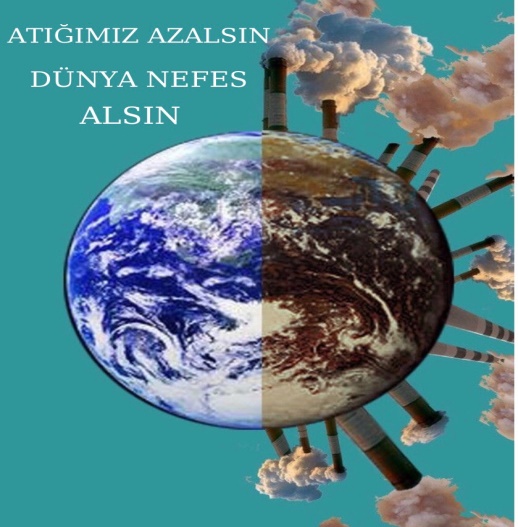 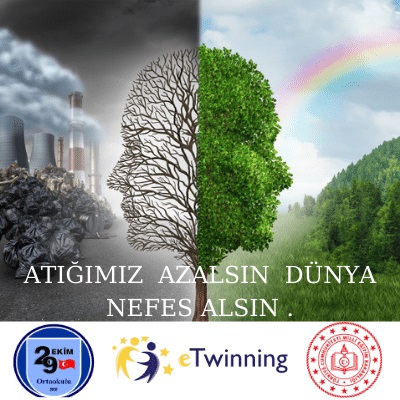 PROJE KAPSAMINDA, TEMA VE SIFIR ATIK EĞİTİMİNE DESTEK VEREN TEMA YETKİLİLERİ VE PROJEYE ORTAK OLAN OKULLARIMIZ .07.01.2021Günümüzde kişi başına düşen atık miktarı her geçen gün artmakta ve bu da ciddi çevre problemlerine neden olmaktadır. Öğrencilerimize atıkları nasıl önleyebilecekleri ve oluşan atıkların kontrolünü nasıl sağlayabilecekleri konusunda yaşam becerileri kazandırmak, hem atığı önleyen ve oluşan atığı kaynak olarak kullanan bilinçli bir toplum hem de çevreye duyarlılık oluşturmayı amaçlamaktayız. Toplumsal bilincin oluşmasını sağlayacak en iyi ortamlardan biri okullarımızdır. Çünkü okullar sadece öğrenci ve öğretmenden ibaret olmayıp aynı zamanda geniş kitleler üzerinde de etkisi olan bir kurumdur. Son yıllarda artan atık miktarı  her ülkenin ve insanlığın en büyük problemi haline gelmiştir. Pandemi nedeniyle evlerde kaldığımız bu günleri  avantaja çevirip evdeki atıkların farkına varılmasını sağlamak projemizin amaçlarındandır. 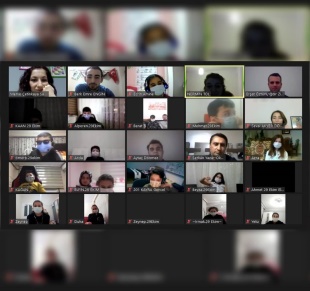 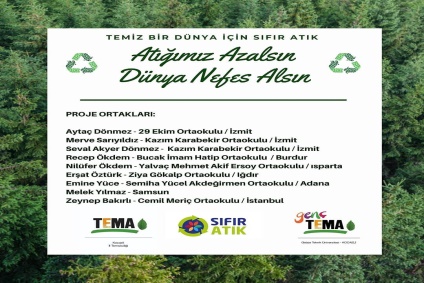 PROJE ÇALIŞMALARI PANO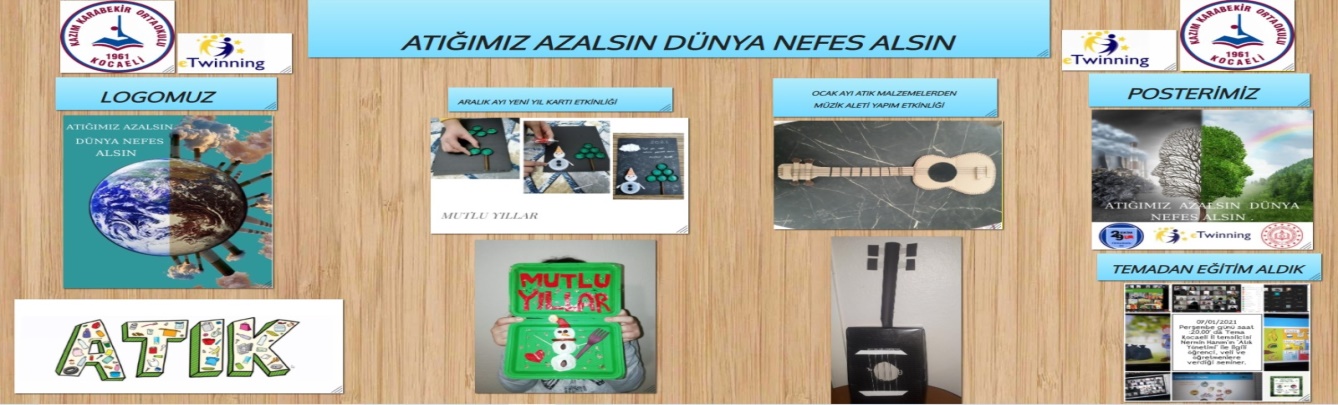 YENİYIL KARTI HAZIRLADIK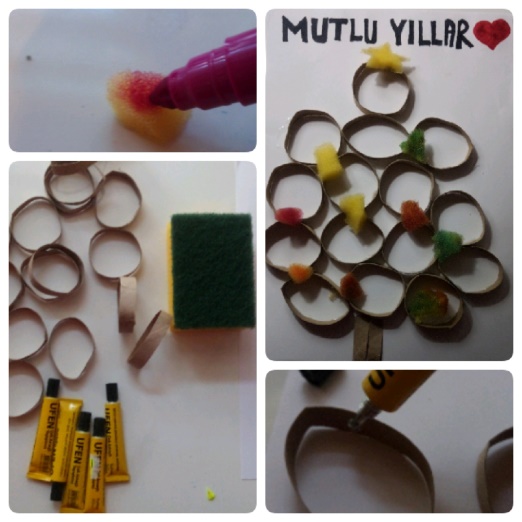 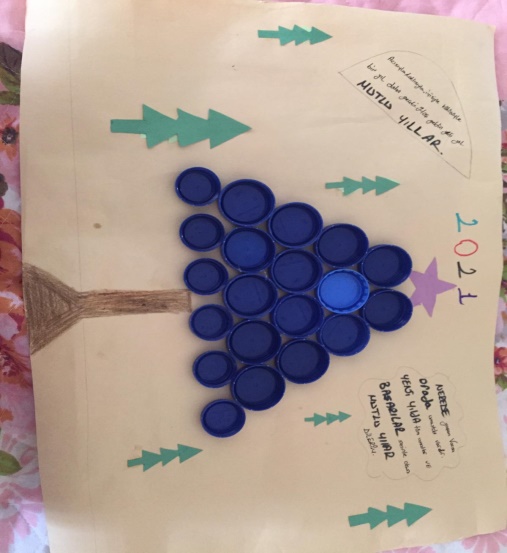 KELİME BULUTUMUZ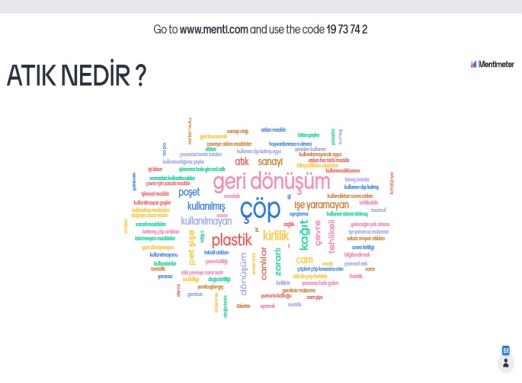 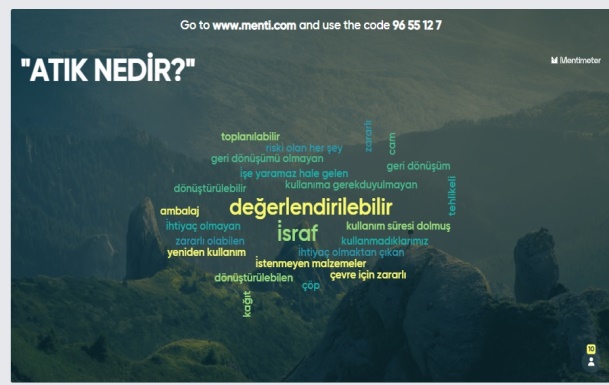 Yaygınlaştırma Çalışmaları LinkleriOkul web sitesi: http://izmitkazimkarabekiroo.meb.k12.tr/tema/Proje İnstagram Sayfası:https://instagram.com/atigimizazalsin?igshid=17tzaxtvf00z8Proje youtube kanalı:https://www.youtube.com/channel/UCMH54jdm1UXy0EC6fyctIiAİletişim: https://chat.whatsapp.com/IBf9BQASGdVCmiii1pgOhm4-ZORBALIĞIN OLMADIĞI OKUL  ETWİNNİNG PROJESİ…Bu proje 18.01.2021  tarihinde  etwinning projesi olarak başlatılmış ve 2020-2021 Eğitim-Öğretim yılında eTwinning projesi olarak  devam edecektir..http://izmitkazimkarabekiroo.meb.k12.tr/tema/PROJE ADI: “Zorbalığın Olmadığı Okul”-Etwinning ProjesiProje Koordinatörü: İlknur ŞAHİN- Kocaeli/ İzmit Kazım Karabekir OrtaokuluPROJE HAKKINDA:            UNISEF’in 2018 yılında yapmış olduğu rapora göre 13-15 yaşlarındaki öğrencilerin yarısı okulda ve çevresinde akran zorbalığına maruz kaldığı ve bu öğrencilerin eğitimlerinin aksadığına dikkat çekilmiştir. Bizler de Okullarımızda sıkça karşılaştığımız bu olumsuz tabloya, bir veya grup halindeki öğrencilerin bilinçli veya yaptığı eylemin sonucunu düşünmeden güçsüz öğrencilere rahatsızlık vererek mağdurda bıraktığı yıkıcı etkiye dikkat çekmeyi ve öğrencilerde farkındalık yaratmayı düşünüyoruz.             Çocuklar bu projeyle birlikte zorbalık kavramı ve türleri hakkında bilgi sahibi olmalarını. Zorbalığa uğrayan bireydeki psikolojik etkilerini farkında olarak çevrelerindekilerin de bu konu hakkında farkındalığını artırmalarını. Konuyu yaparak yaşayarak öğrenmelerini planlamaktayız. Proje sonunda zorbalık çeşitlerini sembolize eden bileklik hazırlayacağız.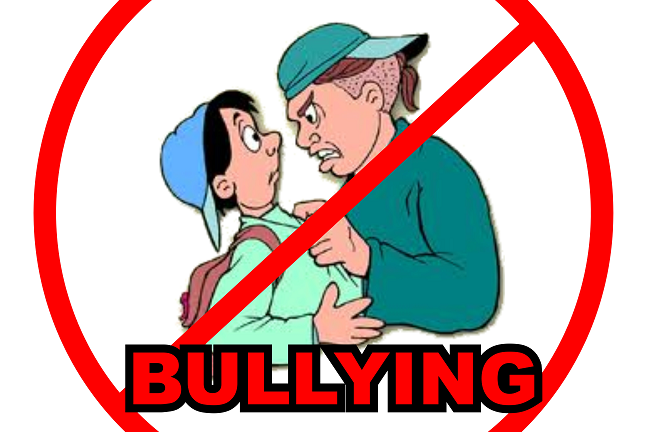 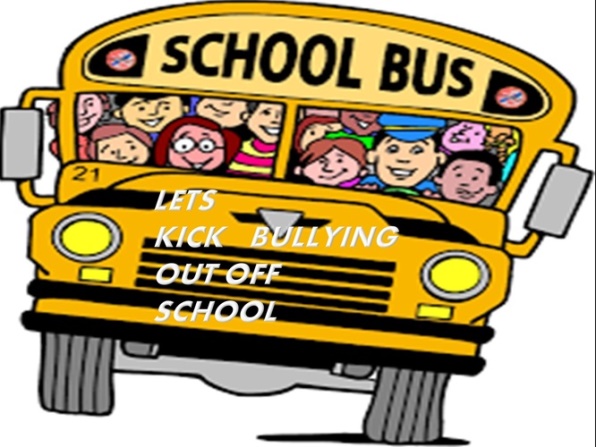 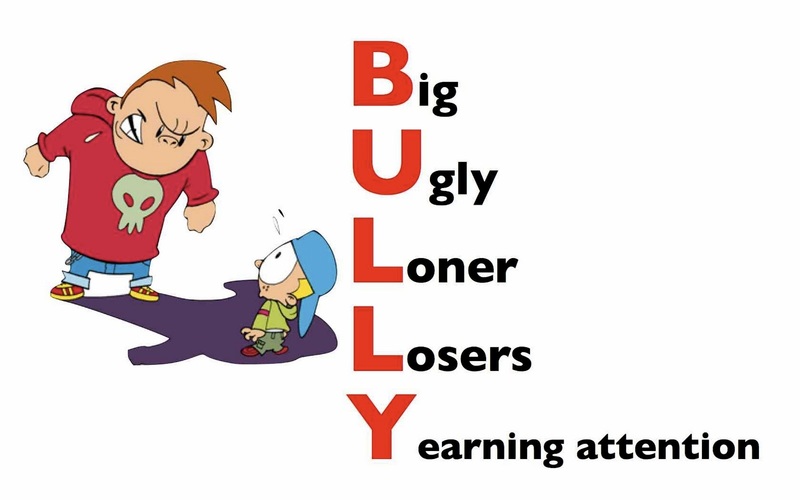 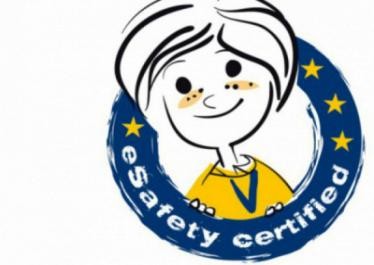 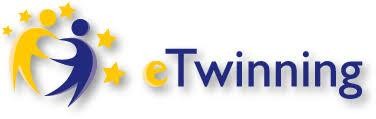 